GIORNATA DI STUDI INTERNAZIONALE DI ITALIANISTICA PER DOTTORANDIUniversità Cattolica Péter PázmányPiliscsaba, 8 novembre 2013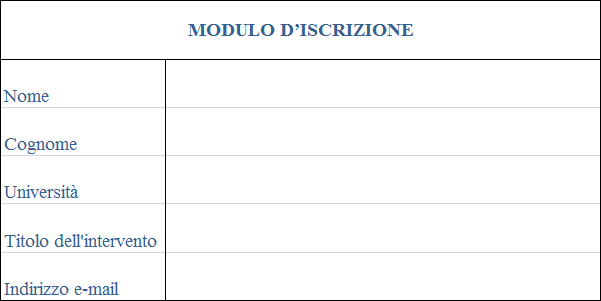 